Экскурсия в осенний парк имени Бунина для детей старшей и подготовительной к школе группыБортник Н.Н., воспитатель МКДОУ д/с № 13 г. Ефремов Тульской области.Осень – это не только слякоть, пронизывающий холод… Осень – это золотая крона деревьев, багряная и шуршащая листва под ногами, бабье лето. А сколько всего можно интересного узнать, благодаря этой удивительной поре…Небольшим увлекательным приключением стала для детей старшей и подготовительной к школе группы экскурсия в осенний парк имени Бунина. Эта прогулка позволила продолжить формировать умение детей видеть красоту природы и  послужила прекрасным поводом в очередной раз вспомнить творчество  замечательного поэта, прозаика, первого русского обладателя Нобелевской премии по литературе, академика Санкт-Петербургской Академии наук  Ивана Алексеевича Бунина.                                                 ….. Березы желтою резьбой
                                                             Блестят в лазури голубой,
                                                             Как вышки, елочки темнеют,
                                                             А между кленами синеют
                                                             То там, то здесь в листве сквозной
                                                             Просветы в небо, что оконца…..
   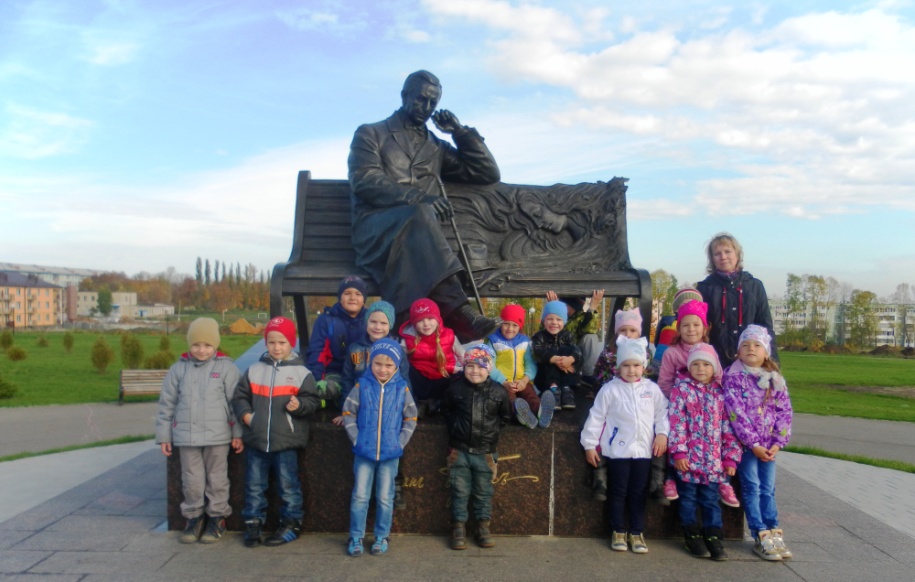 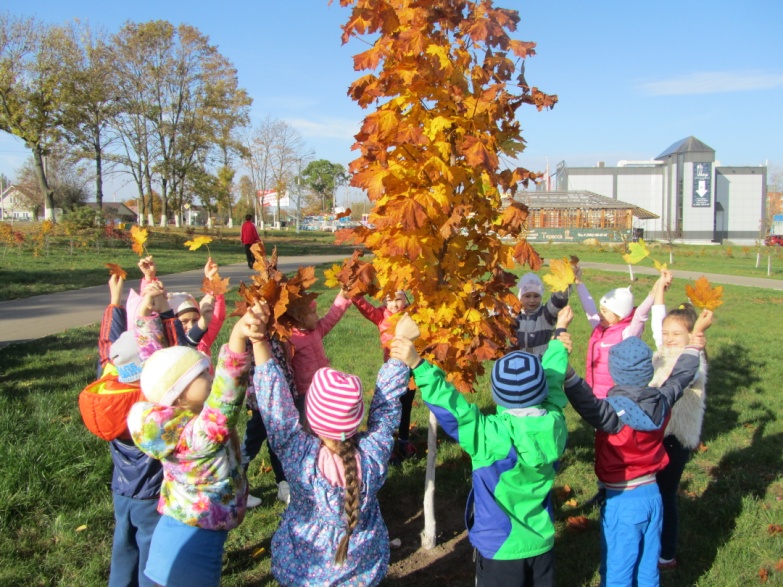 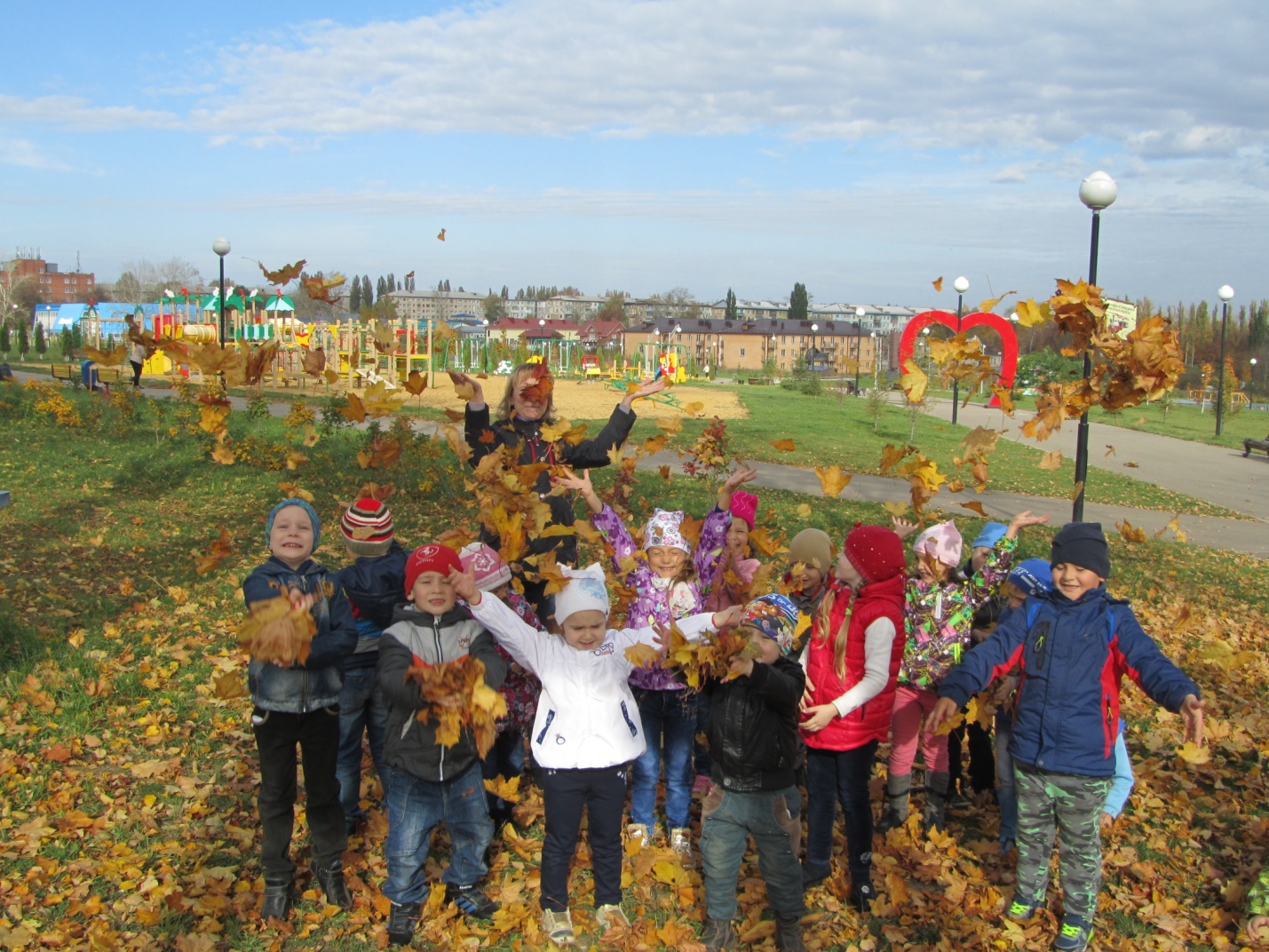 